ROMÂNIA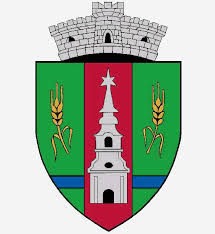 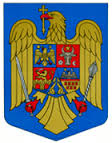 JUDEŢUL ARADCONSILIUL LOCAL ZERINDTel/Fax: 0257355566e-mail: primariazerind@yahoo.comwww.primariazerind.roH O T Ă R Â R E A NR 66.din 26.06.2019.privind  acordul in principiu privind declansarea procedurilor de expropriere a imobilelor proprietate privata situate pe amplasamentul care face parte din coridorul de expropriere al lucrarii de utilitate publica de interes localConsiliul Local ZERIND, Judetul Arad, intrunit in sedinta ordinara din data de  26.06.2019.Avand in vedere:-Expunerea de motive al Primarului Comunei Zerind;-Raportul comisiilor de specialitate al consiliului local Zerind prin care se acorda aviz favorabil proiectului de hotarare;-Hotararea Consiliului Local Zerind nr 92/26.09.2017 si HCL Zerind nr 7/16.01.2019.privind aprobarea  indicatorilor tehnico – economici ai obiectivului de investitii  ,,Extindere sistem de alimentare cu apă şi canalizare menajeră în Comuna Zerind,judeţul Arad,,-prevederile art.2. alin.1.lit.h din Legea nr 255/2010 privind exproprierea pentru cauza de utilitate publica,necesara realizarii unor obiective de interes national,judetean si local,cu modificarile si completarile ulterioare;-Documentatia cadastrala vizata de OCPI Arad;-Numărul voturilor exprimate ale consilierilor ,,8,,  voturi ,,pentru,, astfel exprimat de către cei 8 consilieri prezenți, din totalul de 9  consilieri locali in funcție,In temeiul: art.45(3) din Legea nr. 215/2001,republicata,privind Administratia publica locala,H O T A R A S T E:Art.1.-(1) Consiliul Local Zerind isi exprima acordul in principiu privind declansarea procedurilor de expropriere a imobilelor proprietate privata situate pe amplasamentul care face parte din coridorul de expropriere al lucrarii de utilitate publica de interes local ,potrivit documentatiei topo-cadastrale prevazute in Anexa nr.1,care face parte integranta din prezenta hotarare.          -(2)Se aproba contractarea unui evaluator autorizat in vederea evaluarii imobilelor afectate de coridorul de expropriere pentru a stabili valoarea despagubirilor.Art.2.-Prezenta se comunica Institutiei Prefectului-Judetul Arad.                      PRESEDINTE                                    Contrasemneaza,SECRETAR               KATAI ALEXANDRU                     jr.BONDAR HENRIETTE-KATALIN